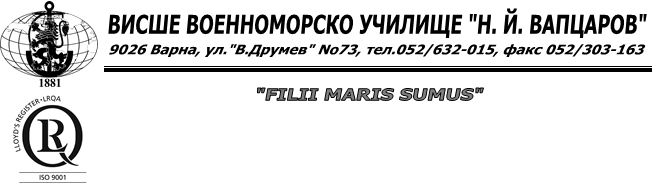 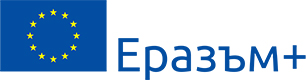 ERASMUS+ STUDENT APPLICATION FORM/To be completed on a computer/STUDENT’S PERSONAL DATASTUDENT’S PERSONAL DATAFirst name, surname and family name:Personal ID:Date and place of birth:Sex:ID card No:Date and place of  issue:Permanent address:Current address /if different/:Nationality:  Mobile phone: Е-mail:STUDENT’S STATUSSTUDENT’S STATUSFaculty:Specialty:Current year of academic studies:Student’s ID:Educational and qualification degree: bachelor                master           doctor (PhD)ERASMUS+ MOBILITY APPLICATIONERASMUS+ MOBILITY APPLICATIONAcademic year for the mobility:   LANGUAGE PROFICIENCYLANGUAGE PROFICIENCYMother tongue:English language А1  А2  B1  B2  C1  C2German language А1  А2  B1  B2  C1  C2French language А1  А2  B1  B2  C1  C2Other:…………..….…  language А1  А2  B1  B2  C1  C2PREVIOUS PARTICIPATION IN ERASMUS+ PROGRAMME No                   Yes PREVIOUS PARTICIPATION IN ERASMUS+ PROGRAMME No                   Yes Receiving university:Period of mobility:PREVIOUS STUDIES ABROADNo                   Yes PREVIOUS STUDIES ABROADNo                   Yes Name of the institution:Period of study:CONTACT PERSON (IN CASE OF EMERGENCY)CONTACT PERSON (IN CASE OF EMERGENCY)Name:Address:Phone:E-mail:SPECIAL NEEDS No         Yes Please specify:Name and signature of the student:Date and place: